ОБЩИЕ СВЕДЕНИЯ Учебная дисциплина «Прогнозирование и планирование» изучается в восьмом семестре. Курсовая работа – не предусмотрена. Форма промежуточной аттестации: Экзамен. Место учебной дисциплины в структуре ОПОПУчебная дисциплина «Прогнозирование и планирование» относится к обязательной части программы. Основой для освоения дисциплины являются результаты обучения по предшествующим дисциплинам:Методы принятия управленческих решений;Основы государственного и муниципального управления;Региональное управление и территориальное планирование;Реформирование и развитие системы государственной службы РФ.Результаты обучения по учебной дисциплине, используются при изучении следующих дисциплин и прохождения практик:Принятие и исполнение государственных решений;Управление государственным и муниципальным заказом;Экономика государственного и муниципального сектора. Результаты освоения учебной дисциплины в дальнейшем будут использованы при прохождении учебной и производственной практики и выполнении выпускной квалификационной работы. ЦЕЛИ И ПЛАНИРУЕМЫЕ РЕЗУЛЬТАТЫ ОБУЧЕНИЯ ПО ДИСЦИПЛИНЕ Целями изучения дисциплины «Прогнозирование и планирование» являются: изучение истории, теории и практики социального прогнозирования и проектирования: понятийного аппарата этой области знания в целом и терминологии конкретных ее разделов; методологического и исторического контекста возникновения, становления и развития социального прогнозирования и проектирования; методики и техники проведения конкретного социально-прогностического исследования; особенностей социально-экономического, социально-политического, социально-культурного и т.д. прогнозирования и проектирования;формирование у обучаемых современных фундаментальных знаний и практических навыков прогнозирования и планирования экономики на макро- и микроуровне.формирование у обучающихся компетенций, установленных образовательной программой в соответствии с ФГОС ВО по данной дисциплине. Результатом обучения по учебной дисциплине является овладение обучающимися знаниями, умениями, навыками и опытом деятельности, характеризующими процесс формирования компетенций и обеспечивающими достижение планируемых результатов освоения учебной дисциплины. Формируемые компетенции, индикаторы достижения компетенций, соотнесённые с планируемыми результатами обучения по дисциплине:СТРУКТУРА И СОДЕРЖАНИЕ УЧЕБНОЙ ДИСЦИПЛИНЫОбщая трудоёмкость учебной дисциплины/модуля по учебному плану составляет:Структура учебной дисциплины для обучающихся по видам занятий (очная форма обучения)Структура учебной дисциплины для обучающихся по разделам и темам дисциплины: (очная форма обучения)Краткое содержание учебной дисциплиныОрганизация самостоятельной работы обучающихсяСамостоятельная работа студента – обязательная часть образовательного процесса, направленная на развитие готовности к профессиональному и личностному самообразованию, на проектирование дальнейшего образовательного маршрута и профессиональной карьеры.Самостоятельная работа обучающихся по дисциплине организована как совокупность аудиторных и внеаудиторных занятий и работ, обеспечивающих успешное освоение дисциплины. Аудиторная самостоятельная работа обучающихся по дисциплине выполняется на учебных занятиях под руководством преподавателя и по его заданию. Аудиторная самостоятельная работа обучающихся входит в общий объем времени, отведенного учебным планом на аудиторную работу, и регламентируется расписанием учебных занятий. Внеаудиторная самостоятельная работа обучающихся – планируемая учебная, научно-исследовательская, практическая работа обучающихся, выполняемая во внеаудиторное время по заданию и при методическом руководстве преподавателя, но без его непосредственного участия, расписанием учебных занятий не регламентируется.Внеаудиторная самостоятельная работа обучающихся включает в себя:подготовку к лекциям, практическим и занятиям;изучение учебных пособий;изучение тем, не выносимых на лекции и практические занятия самостоятельно;написание тематических докладов, рефератов и эссе на проблемные темы;аннотирование монографий, или их отдельных глав, статей;конспектирование монографий, или их отдельных глав, статей;изучение теоретического и практического материала по рекомендованным источникам;подготовка рефератов и докладов, эссе;подготовка к коллоквиуму, контрольной работе и т.п.;подготовка к промежуточной аттестации в течение семестра;создание презентаций по изучаемым темам;выполнение курсовой работы;подготовка к экзамену.Самостоятельная работа обучающихся с участием преподавателя в форме иной контактной работы предусматривает групповую и (или) индивидуальную работу с обучающимися и включает в себя:проведение консультаций перед экзаменом по необходимости;консультации по организации самостоятельного изучения отдельных разделов и тем, базовых понятий учебных дисциплин профильного бакалавриата, которые формировали ОПК и ПК, в целях обеспечения преемственности образования.Перечень разделов, полностью или частично отнесенных на самостоятельное изучение с последующим контролем:Применение электронного обучения, дистанционных образовательных технологийПри реализации программы учебной дисциплины электронное обучение и дистанционные образовательные технологии не применяются.РЕЗУЛЬТАТЫ ОБУЧЕНИЯ ПО ДИСЦИПЛИНЕ, КРИТЕРИИ ОЦЕНКИ УРОВНЯ СФОРМИРОВАННОСТИ КОМПЕТЕНЦИЙ, СИСТЕМА И ШКАЛА ОЦЕНИВАНИЯСоотнесение планируемых результатов обучения с уровнями сформированности компетенций.ОЦЕНОЧНЫЕ СРЕДСТВА ДЛЯ ТЕКУЩЕГО КОНТРОЛЯ УСПЕВАЕМОСТИ И ПРОМЕЖУТОЧНОЙ АТТЕСТАЦИИ, ВКЛЮЧАЯ САМОСТОЯТЕЛЬНУЮ РАБОТУ ОБУЧАЮЩИХСЯПри проведении контроля самостоятельной работы обучающихся, текущего контроля и промежуточной аттестации по учебной дисциплине «Прогнозирование и планирование» проверяется уровень сформированности у обучающихся компетенций и запланированных результатов обучения по дисциплине, указанных в разделе 2 настоящей программы.Формы текущего контроля успеваемости, примеры типовых заданий:Критерии, шкалы оценивания текущего контроля успеваемости:Промежуточная аттестация:Критерии, шкалы оценивания промежуточной аттестации учебной дисциплины:Система оценивания результатов текущего контроля и промежуточной аттестации.Оценка по дисциплине выставляется обучающемуся с учётом результатов текущей и промежуточной аттестации.ОБРАЗОВАТЕЛЬНЫЕ ТЕХНОЛОГИИРеализация программы предусматривает использование в процессе обучения следующих образовательных технологий:проблемная лекция;групповых дискуссий;анализ ситуаций и имитационных моделей;поиск и обработка информации с использованием сети Интернет;дистанционные образовательные технологии;применение электронного обучения;просмотр учебных фильмов с их последующим анализом;использование на лекционных занятиях видеоматериалов и наглядных пособий;обучение в сотрудничестве (командная, групповая работа).ПРАКТИЧЕСКАЯ ПОДГОТОВКАПрактическая подготовка в рамках учебной дисциплины «Прогнозирование и планирование» реализуется при проведении практических занятий, связанных с будущей профессиональной деятельностью. ОРГАНИЗАЦИЯ ОБРАЗОВАТЕЛЬНОГО ПРОЦЕССА ДЛЯ ЛИЦ С ОГРАНИЧЕННЫМИ ВОЗМОЖНОСТЯМИ ЗДОРОВЬЯПри обучении лиц с ограниченными возможностями здоровья и инвалидов используются подходы, способствующие созданию безбарьерной образовательной среды: технологии дифференциации и индивидуального обучения, применение соответствующих методик по работе с инвалидами, использование средств дистанционного общения, проведение дополнительных индивидуальных консультаций по изучаемым теоретическим вопросам и практическим занятиям, оказание помощи при подготовке к промежуточной аттестации.При необходимости рабочая программа дисциплины может быть адаптирована для обеспечения образовательного процесса лицам с ограниченными возможностями здоровья, в том числе для дистанционного обучения.Учебные и контрольно-измерительные материалы представляются в формах, доступных для изучения студентами с особыми образовательными потребностями с учетом нозологических групп инвалидов:Для подготовки к ответу на практическом занятии, студентам с ограниченными возможностями здоровья среднее время увеличивается по сравнению со средним временем подготовки обычного студента.Для студентов с инвалидностью или с ограниченными возможностями здоровья форма проведения текущей и промежуточной аттестации устанавливается с учетом индивидуальных психофизических особенностей (устно, письменно на бумаге, письменно на компьютере, в форме тестирования и т.п.). Промежуточная аттестация по дисциплине может проводиться в несколько этапов в форме рубежного контроля по завершению изучения отдельных тем дисциплины. При необходимости студенту предоставляется дополнительное время для подготовки ответа на зачете или экзамене.Для осуществления процедур текущего контроля успеваемости и промежуточной аттестации обучающихся создаются, при необходимости, фонды оценочных средств, адаптированные для лиц с ограниченными возможностями здоровья и позволяющие оценить достижение ими запланированных в основной образовательной программе результатов обучения и уровень сформированности всех компетенций, заявленных в образовательной программе.МАТЕРИАЛЬНО-ТЕХНИЧЕСКОЕ ОБЕСПЕЧЕНИЕ ДИСЦИПЛИНЫ Материально-техническое обеспечение дисциплины при обучении с использованием традиционных технологий обучения.Материально-техническое обеспечение учебной дисциплины при обучении с использованием электронного обучения и дистанционных образовательных технологий.Технологическое обеспечение реализации программы/модуля осуществляется с использованием элементов электронной информационно-образовательной среды университета.УЧЕБНО-МЕТОДИЧЕСКОЕ И ИНФОРМАЦИОННОЕ ОБЕСПЕЧЕНИЕ УЧЕБНОЙ ДИСЦИПЛИНЫИНФОРМАЦИОННОЕ ОБЕСПЕЧЕНИЕ УЧЕБНОГО ПРОЦЕССАРесурсы электронной библиотеки, информационно-справочные системы и профессиональные базы данных:Перечень программного обеспечения ЛИСТ УЧЕТА ОБНОВЛЕНИЙ РАБОЧЕЙ ПРОГРАММЫ УЧЕБНОЙ ДИСЦИПЛИНЫВ рабочую программу учебной дисциплины внесены изменения/обновления и утверждены на заседании кафедры:Министерство науки и высшего образования Российской ФедерацииМинистерство науки и высшего образования Российской ФедерацииФедеральное государственное бюджетное образовательное учреждениеФедеральное государственное бюджетное образовательное учреждениевысшего образованиявысшего образования«Российский государственный университет им. А.Н. Косыгина«Российский государственный университет им. А.Н. Косыгина(Технологии. Дизайн. Искусство)»(Технологии. Дизайн. Искусство)»Институт Экономики и менеджментаКафедра УправленияРАБОЧАЯ ПРОГРАММАУЧЕБНОЙ ДИСЦИПЛИНЫРАБОЧАЯ ПРОГРАММАУЧЕБНОЙ ДИСЦИПЛИНЫПрогнозирование и планированиеПрогнозирование и планированиеУровень образования бакалавриатНаправление подготовки38.03.04 Государственное и муниципальное управлениеПрофильТехнологии муниципального управленияСрок освоения образовательной программы по очной форме обучения4 годаФорма(-ы) обученияочнаяРабочая программа учебной дисциплины «Прогнозирование и планирование» основной профессиональной образовательной программы высшего образования, рассмотрена и одобрена на заседании кафедры, протокол № 10 от 16.06.2021.Рабочая программа учебной дисциплины «Прогнозирование и планирование» основной профессиональной образовательной программы высшего образования, рассмотрена и одобрена на заседании кафедры, протокол № 10 от 16.06.2021.Рабочая программа учебной дисциплины «Прогнозирование и планирование» основной профессиональной образовательной программы высшего образования, рассмотрена и одобрена на заседании кафедры, протокол № 10 от 16.06.2021.Рабочая программа учебной дисциплины «Прогнозирование и планирование» основной профессиональной образовательной программы высшего образования, рассмотрена и одобрена на заседании кафедры, протокол № 10 от 16.06.2021.Рабочая программа учебной дисциплины «Прогнозирование и планирование» основной профессиональной образовательной программы высшего образования, рассмотрена и одобрена на заседании кафедры, протокол № 10 от 16.06.2021.Разработчик рабочей программы учебной дисциплины:Разработчик рабочей программы учебной дисциплины:Разработчик рабочей программы учебной дисциплины:Разработчик рабочей программы учебной дисциплины:Разработчик рабочей программы учебной дисциплины:ДоцентР.В. МорозовР.В. МорозовР.В. МорозовЗаведующий кафедрой:Заведующий кафедрой:Заведующий кафедрой:Н.Н. Губачев    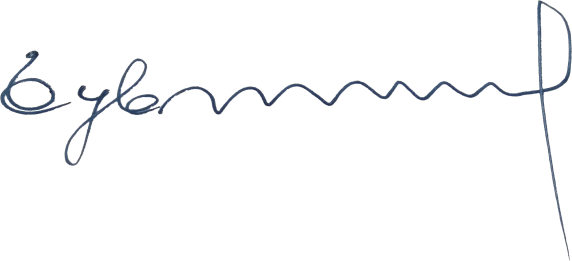 Код и наименование компетенцииКод и наименование индикаторадостижения компетенцииПланируемые результаты обучения по дисциплине УК-2. Способен определять круг задач в рамках поставленной цели и выбирать оптимальные способы их решения, исходя из действующих правовых норм, имеющихся ресурсов и ограниченийИД-УК-2.1. Анализ поставленной цели и определение круга задач в рамках поставленной цели, связей между ними и ожидаемых результатов их решения, анализ альтернативных вариантов для достижения намеченных результатов; использование нормативно-правовой документации в сфере профессиональной деятельностиЗнать: действующие правовые нормы и ограничения, оказывающие регулирующее воздействие на проектную деятельность; необходимые для осуществления профессиональной деятельности правовые нормы.Уметь: определять круг задач в рамках избранных видов профессиональной деятельности; планировать собственную деятельность исходя из имеющихся ресурсов; формировать план-график реализации проекта в целом и план контроля его выполнения.Владеть: навыками по публичному представлению результатов решенияконкретной задачи проекта.УК-2. Способен определять круг задач в рамках поставленной цели и выбирать оптимальные способы их решения, исходя из действующих правовых норм, имеющихся ресурсов и ограниченийИД-УК-2.3. Определение имеющихся ресурсов и ограничений, действующих правовых норм в рамках поставленных задачЗнать: действующие правовые нормы и ограничения, оказывающие регулирующее воздействие на проектную деятельность; необходимые для осуществления профессиональной деятельности правовые нормы.Уметь: определять круг задач в рамках избранных видов профессиональной деятельности; планировать собственную деятельность исходя из имеющихся ресурсов; формировать план-график реализации проекта в целом и план контроля его выполнения.Владеть: навыками по публичному представлению результатов решенияконкретной задачи проекта.ПК-4. Способен осуществлять исполнительно-распорядительные функции для проведения закупок товаров и заключение государственных контрактов на поставки товаров и оказание услуг, выполнение работ для нужд государственного органаИД-ПК-4.3. Обеспечение подготовки обоснования закупки при формировании плана закупокЗнать требования законодательства РФ и нормативных правовых актов, регулирующих деятельность в сфере закупок;Уметь применять на практике положения законодательства РФ сферезакупок товаров, работ, услуг для обеспечения государственных имуниципальных нужд;разрабатывать пакет документации, необходимый для проведениязакупок товаров, работ, услуг для обеспечения государственных имуниципальных нуждВладеть методами формирования порядка оценки участников;способами составления закупочной документации;способами осуществления мониторинга поставщиков (подрядчиков,исполнителей) и заказчиков в сфере закупок.ПК-5. Способен осуществлять исполнительно-распорядительные функции для ведения бюджетного (бухгалтерского) учета и отчетности для решения задач государственного и муниципального управленияИД-ПК-5.1. Подготовка обоснований бюджетных ассигнований на планируемый период для государственного органаЗнать законодательство, регулирующее бухгалтерский учет в государственных,муниципальных учреждениях; учет бюджетных ассигнований; имущественные права государственного (муниципального) учреждения.Уметь осуществлять исполнительно-распорядительные функции для ведения бюджетного (бухгалтерского) учета и отчетности для решения задач государственного и муниципального управления.Владеть навыками подготовка обоснований бюджетных ассигнований на планируемый период для государственного органа и разработки и формирование проектов прогнозов по организации бюджетного процесса в государственном органе.ПК-5. Способен осуществлять исполнительно-распорядительные функции для ведения бюджетного (бухгалтерского) учета и отчетности для решения задач государственного и муниципального управленияИД-ПК-5.3. Разработка и формирование проектов прогнозов по организации бюджетного процесса в государственном органеЗнать законодательство, регулирующее бухгалтерский учет в государственных,муниципальных учреждениях; учет бюджетных ассигнований; имущественные права государственного (муниципального) учреждения.Уметь осуществлять исполнительно-распорядительные функции для ведения бюджетного (бухгалтерского) учета и отчетности для решения задач государственного и муниципального управления.Владеть навыками подготовка обоснований бюджетных ассигнований на планируемый период для государственного органа и разработки и формирование проектов прогнозов по организации бюджетного процесса в государственном органе.ПК-6. Способен осуществлять проектную деятельность в сфере государственного и муниципального управления, включая управление региональными, ведомственными проектами, управление портфелями проектов и программИД-ПК-6.3. Планирование достижения результатов, выгод, определения длительности и сроков реализации мероприятий проектаЗнать: методологию проектного менеджмента в публичном управлении;Уметь: разрабатыватьсоциально-экономические проекты(программы развития);Владеть: способностью оценивать экономические, социальные, политические условия и последствия реализации государственных (муниципальных) программ.по очной форме обучения – 3з.е.108час.Структура и объем дисциплиныСтруктура и объем дисциплиныСтруктура и объем дисциплиныСтруктура и объем дисциплиныСтруктура и объем дисциплиныСтруктура и объем дисциплиныСтруктура и объем дисциплиныСтруктура и объем дисциплиныСтруктура и объем дисциплиныСтруктура и объем дисциплиныОбъем дисциплины по семестрамформа промежуточной аттестациивсего, часКонтактная аудиторная работа, часКонтактная аудиторная работа, часКонтактная аудиторная работа, часКонтактная аудиторная работа, часСамостоятельная работа обучающегося, часСамостоятельная работа обучающегося, часСамостоятельная работа обучающегося, часОбъем дисциплины по семестрамформа промежуточной аттестациивсего, часлекции, часпрактические занятия, часлабораторные занятия, часпрактическая подготовка, часкурсовая работа/курсовой проектсамостоятельная работа обучающегося, часпромежуточная аттестация, час8 семестрЭкзамен108222237Всего:Экзамен108222237Планируемые (контролируемые) результаты освоения: код(ы) формируемой(ых) компетенции(й) и индикаторов достижения компетенцийНаименование разделов, тем;форма(ы) промежуточной аттестацииВиды учебной работыВиды учебной работыВиды учебной работыВиды учебной работыСамостоятельная работа, часВиды и формы контрольных мероприятий, обеспечивающие по совокупности текущий контроль успеваемости;формы промежуточного контроля успеваемостиПланируемые (контролируемые) результаты освоения: код(ы) формируемой(ых) компетенции(й) и индикаторов достижения компетенцийНаименование разделов, тем;форма(ы) промежуточной аттестацииКонтактная работаКонтактная работаКонтактная работаКонтактная работаСамостоятельная работа, часВиды и формы контрольных мероприятий, обеспечивающие по совокупности текущий контроль успеваемости;формы промежуточного контроля успеваемостиПланируемые (контролируемые) результаты освоения: код(ы) формируемой(ых) компетенции(й) и индикаторов достижения компетенцийНаименование разделов, тем;форма(ы) промежуточной аттестацииЛекции, часПрактические занятия, часЛабораторные работы/ индивидуальные занятия, часПрактическая подготовка, часСамостоятельная работа, часВиды и формы контрольных мероприятий, обеспечивающие по совокупности текущий контроль успеваемости;формы промежуточного контроля успеваемостиВосьмой семестрВосьмой семестрВосьмой семестрВосьмой семестрВосьмой семестрВосьмой семестрВосьмой семестрУК-2.ИД-УК-2.1.ИД-УК-2.3.ПК-4.ИД-ПК-4.3.ПК-5.ИД-ПК-5.1.ИД-ПК-5.3.ПК-6.ИД-ПК-6.3.I. Теоретические и методологические подходы к планированию и прогнозированию 2222хх30УК-2.ИД-УК-2.1.ИД-УК-2.3.ПК-4.ИД-ПК-4.3.ПК-5.ИД-ПК-5.1.ИД-ПК-5.3.ПК-6.ИД-ПК-6.3.Тема 1. Планирование и прогнозирование как основные функции государственного управления национальной экономикой4Формы текущего контроля по разделу I:1. Устный экспресс-опрос // Дискуссия на семинаре2. Круглый стол3. Сдача рефератов4. Эссе 5. Практическое задание  УК-2.ИД-УК-2.1.ИД-УК-2.3.ПК-4.ИД-ПК-4.3.ПК-5.ИД-ПК-5.1.ИД-ПК-5.3.ПК-6.ИД-ПК-6.3.Тема 2. Национальные счета как информационная основа макроэкономического планирования и прогнозирования4Формы текущего контроля по разделу I:1. Устный экспресс-опрос // Дискуссия на семинаре2. Круглый стол3. Сдача рефератов4. Эссе 5. Практическое задание  УК-2.ИД-УК-2.1.ИД-УК-2.3.ПК-4.ИД-ПК-4.3.ПК-5.ИД-ПК-5.1.ИД-ПК-5.3.ПК-6.ИД-ПК-6.3.Тема 3. Цены и их роль в национальном счетоводстве3Формы текущего контроля по разделу I:1. Устный экспресс-опрос // Дискуссия на семинаре2. Круглый стол3. Сдача рефератов4. Эссе 5. Практическое задание  УК-2.ИД-УК-2.1.ИД-УК-2.3.ПК-4.ИД-ПК-4.3.ПК-5.ИД-ПК-5.1.ИД-ПК-5.3.ПК-6.ИД-ПК-6.3.Тема 4. Основные методы макроэкономического прогнозирования4Формы текущего контроля по разделу I:1. Устный экспресс-опрос // Дискуссия на семинаре2. Круглый стол3. Сдача рефератов4. Эссе 5. Практическое задание  УК-2.ИД-УК-2.1.ИД-УК-2.3.ПК-4.ИД-ПК-4.3.ПК-5.ИД-ПК-5.1.ИД-ПК-5.3.ПК-6.ИД-ПК-6.3.Тема 5. Производственные функции и их роль3Формы текущего контроля по разделу I:1. Устный экспресс-опрос // Дискуссия на семинаре2. Круглый стол3. Сдача рефератов4. Эссе 5. Практическое задание  УК-2.ИД-УК-2.1.ИД-УК-2.3.ПК-4.ИД-ПК-4.3.ПК-5.ИД-ПК-5.1.ИД-ПК-5.3.ПК-6.ИД-ПК-6.3.Тема 6. Индикативное планирование и программно-целевой метод планирования4Формы текущего контроля по разделу I:1. Устный экспресс-опрос // Дискуссия на семинаре2. Круглый стол3. Сдача рефератов4. Эссе 5. Практическое задание  УК-2.ИД-УК-2.1.ИД-УК-2.3.ПК-4.ИД-ПК-4.3.ПК-5.ИД-ПК-5.1.ИД-ПК-5.3.ПК-6.ИД-ПК-6.3.Практическое занятие № 1.4Формы текущего контроля по разделу I:1. Устный экспресс-опрос // Дискуссия на семинаре2. Круглый стол3. Сдача рефератов4. Эссе 5. Практическое задание  УК-2.ИД-УК-2.1.ИД-УК-2.3.ПК-4.ИД-ПК-4.3.ПК-5.ИД-ПК-5.1.ИД-ПК-5.3.ПК-6.ИД-ПК-6.3.Практическое занятие № 2.4Формы текущего контроля по разделу I:1. Устный экспресс-опрос // Дискуссия на семинаре2. Круглый стол3. Сдача рефератов4. Эссе 5. Практическое задание  УК-2.ИД-УК-2.1.ИД-УК-2.3.ПК-4.ИД-ПК-4.3.ПК-5.ИД-ПК-5.1.ИД-ПК-5.3.ПК-6.ИД-ПК-6.3.Практическое занятие № 3.3Формы текущего контроля по разделу I:1. Устный экспресс-опрос // Дискуссия на семинаре2. Круглый стол3. Сдача рефератов4. Эссе 5. Практическое задание  УК-2.ИД-УК-2.1.ИД-УК-2.3.ПК-4.ИД-ПК-4.3.ПК-5.ИД-ПК-5.1.ИД-ПК-5.3.ПК-6.ИД-ПК-6.3.Практическое занятие № 4.4Формы текущего контроля по разделу I:1. Устный экспресс-опрос // Дискуссия на семинаре2. Круглый стол3. Сдача рефератов4. Эссе 5. Практическое задание  УК-2.ИД-УК-2.1.ИД-УК-2.3.ПК-4.ИД-ПК-4.3.ПК-5.ИД-ПК-5.1.ИД-ПК-5.3.ПК-6.ИД-ПК-6.3.Практическое занятие № 5.3Формы текущего контроля по разделу I:1. Устный экспресс-опрос // Дискуссия на семинаре2. Круглый стол3. Сдача рефератов4. Эссе 5. Практическое задание  УК-2.ИД-УК-2.1.ИД-УК-2.3.ПК-4.ИД-ПК-4.3.ПК-5.ИД-ПК-5.1.ИД-ПК-5.3.ПК-6.ИД-ПК-6.3.Практическое занятие № 6.4Формы текущего контроля по разделу I:1. Устный экспресс-опрос // Дискуссия на семинаре2. Круглый стол3. Сдача рефератов4. Эссе 5. Практическое задание  Выполнение курсового проекта /курсовой работыхххххЗачетхххххЗачет с оценкойхххххЭкзаменхххх7Экзамен по билетам ИТОГО за восьмой семестр222237ИТОГО за весь период222237№ ппНаименование раздела и темы дисциплиныСодержание раздела (темы)Раздел IТеоретические и методологические подходы к планированию и прогнозированиюТеоретические и методологические подходы к планированию и прогнозированиюТема 1.Планирование и прогнозирование как основные функции государственного управления национальной экономикойСуть и назначение планирования и прогнозирования. Структура и методология экономического прогнозирования. Классификация прогнозов. Структурные характеристики экономики как объекта макроэкономического планирования и прогнозирования. Тема 2.Национальные счета как информационная основа макроэкономического планирования и прогнозированияНациональное счетоводство и агрегированный рынок. Секториальная структура экономики и границы производства.  Основные индикаторы функционирования экономики и их толкование.Тема 3.Цены и их роль в национальном счетоводствеВиды цен в национальном счетоводстве. Индексы объема. Переоценка в постоянные цены. Индексы цен. Индекс потребительских цен: методология расчета. Система индексов цен в Российской Федерации.Тема 4.Основные методы макроэкономического прогнозирования Методы прогнозирования и их классификация. Экспертные методы оценки. Прогнозирование по аналогии и опережающие методы. Формализованные методы прогнозирования: виды, общая характеристика. Тема 5.Производственные функции и их рольПроизводственная функция как вид экономико-статистических моделей и инструмент прогнозирования экономической динамики. Виды производственных функций. Двухфакторные производственные функции. Схема построения производственных функций. Эластичность замены факторов производственной функции. Общая схема построения производственной функции.Тема 6.Индикативное планирование и программно-целевой метод планированияИндикативное планирование и экономические индикаторы. Основные опережающие, совпадающие и запаздывающие индексы. Программно-целевой метод. Разработка и реализация государственных программ№ ппНаименование раздела /темы дисциплины, выносимые на самостоятельное изучениеЗадания для самостоятельной работыВиды и формы контрольных мероприятий(учитываются при проведении текущего контроля)Трудоемкость, часРаздел IТеоретические и методологические подходы к планированию и прогнозированиюТеоретические и методологические подходы к планированию и прогнозированиюТема 1.Планирование и прогнозирование как основные функции государственного управления национальной экономикойПодковка конспекта. Подготовка реферата или презентации.Устное собеседование по результатам выполненной работы.Контрольвыполненных работ в текущей аттестации5Тема 2.Национальные счета как информационная основа макроэкономического планирования и прогнозированияПодковка конспекта. Подготовка реферата или презентации.Устное собеседование по результатам выполненной работы.Контрольвыполненных работ в текущей аттестации5Тема 3.Цены и их роль в национальном счетоводствеПодковка конспекта. Подготовка реферата или презентации.Устное собеседование по результатам выполненной работы.Контрольвыполненных работ в текущей аттестации5Тема 4.Основные методы макроэкономического прогнозированияПодковка конспекта. Подготовка реферата или презентации.Устное собеседование по результатам выполненной работы.Контрольвыполненных работ в текущей аттестации5Тема 5.Производственные функции и их рольПодковка конспекта. Подготовка реферата или презентации.Устное собеседование по результатам выполненной работы.Контрольвыполненных работ в текущей аттестации5Тема 6.Индикативное планирование и программно-целевой метод планированияПодковка конспекта. Подготовка реферата или презентации.Устное собеседование по результатам выполненной работы.Контрольвыполненных работ в текущей аттестации5Уровни сформированности компетенции(-й)Итоговое количество балловв 100-балльной системепо результатам текущей и промежуточной аттестацииОценка в пятибалльной системепо результатам текущей и промежуточной аттестацииПоказатели уровня сформированности Показатели уровня сформированности Показатели уровня сформированности Уровни сформированности компетенции(-й)Итоговое количество балловв 100-балльной системепо результатам текущей и промежуточной аттестацииОценка в пятибалльной системепо результатам текущей и промежуточной аттестацииуниверсальной(-ых) компетенции(-й)общепрофессиональной(-ых) компетенцийпрофессиональной(-ых)компетенции(-й)Уровни сформированности компетенции(-й)Итоговое количество балловв 100-балльной системепо результатам текущей и промежуточной аттестацииОценка в пятибалльной системепо результатам текущей и промежуточной аттестацииУК-2.ИД-УК-2.1.ИД-УК-2.3.ПК-4.ИД-ПК-4.3.ПК-5.ИД-ПК-5.1.ИД-ПК-5.3.ПК-6.ИД-ПК-6.3.ВысокийотличноОбучающийся:- демонстрирует сформированные систематические знания об действующих правовых нормах и ограничениях, оказывающих регулирующее воздействие на проектную деятельность; необходимые для осуществления профессиональной деятельности правовые нормы.- демонстрирует системный подход к определению круга задач в рамках избранных видов профессиональной деятельности; планированию собственной деятельность исходя из имеющихся ресурсов; формированию планов-графиков реализации проекта в целом и планов контроля его выполнения.- демонстрирует навыки по публичному представлению результатов решенияконкретной задачи проект;- показывает четкие системные знания и представления по дисциплине;- дает развернутые, полные и верные ответы на вопросы, в том числе, дополнительныеОбучающийся:- исчерпывающе и логически стройно излагает учебный материал, умеет связывать теорию с практикой, справляется с решением задач профессиональной направленности высокого уровня сложности, правильно обосновывает принятые решения;- демонстрирует навыки в осуществлении исполнительно-распорядительные функции для проведения закупок товаров и заключение государственных контрактов на поставки товаров и оказание услуг, выполнение работ для нужд государственного органа;- способен осуществить подготовку обоснований бюджетных ассигнований на планируемый период для государственного органа;- способен разработать и сформировать проект прогнозов по организации бюджетного процесса в государственном органе;- способен оценивать экономические, социальные, политические условия и последствия реализации государственных (муниципальных) программ;-	свободно ориентируется в учебной и профессиональной литературе;- дает развернутые, исчерпывающие, профессионально грамотные ответы на вопросы, в том числе, дополнительные.ПовышенныйхорошоОбучающийся:- демонстрирует сформированные, но содержащие отдельные пробелы знания об действующих правовых нормах и ограничениях, оказывающих регулирующее воздействие на проектную деятельность; необходимые для осуществления профессиональной деятельности правовые нормы;- демонстрирует системный подход к определению круга задач в рамках избранных видов профессиональной деятельности; планированию собственной деятельность исходя из имеющихся ресурсов; формированию планов-графиков реализации проекта в целом и планов контроля его выполнения.- демонстрирует навыки по публичному представлению результатов решенияконкретной задачи проект;- правильно применяет теоретические положения при решении практических задач профессиональной направленности разного уровня сложности, владеет необходимыми для этого навыками и приёмами;- ответ отражает полное знание материала, с незначительными пробелами, допускает единичные негрубые ошибки.Обучающийся:- достаточно подробно, грамотно и по существу излагает изученный материал, приводит и раскрывает в тезисной форме основные понятия;- демонстрирует навыки в осуществлении исполнительно-распорядительные функции для проведения закупок товаров и заключение государственных контрактов на поставки товаров и оказание услуг, выполнение работ для нужд государственного органа;- способен применять на практике положения законодательства РФ сферезакупок товаров, работ, услу для обеспечения государственных имуниципальных нужд;разрабатывать пакет документации, необходимый для проведениязакупок товаров, работ, услуг для обеспечения государственных имуниципальных нужд;- допускает единичные негрубые ошибки;- достаточно хорошо ориентируется в учебной и профессиональной литературе;- ответ отражает знание теоретического и практического материала, не допуская существенных неточностей.базовыйудовлетворительноОбучающийся:- демонстрирует общие, но не структурированные знания об действующих правовых нормах и ограничениях, оказывающих регулирующее воздействие на проектную деятельность; необходимые для осуществления профессиональной деятельности правовые нормы- демонстрирует навыки по публичному представлению результатов решенияконкретной задачи проект;- ответ отражает в целом сформированные, но содержащие незначительные пробелы знания, допускаются грубые ошибки.Обучающийся: - демонстрирует теоретические знания основного учебного материала дисциплины в объеме, необходимом для дальнейшего освоения ОПОП;- с неточностями излагает знания в области исполнительно-распорядительных функции для ведения бюджетного (бухгалтерского) учета и отчетности для решения задач государственного и муниципального управления- демонстрирует фрагментарные знания основной учебной литературы по дисциплине;- ответ отражает знания на базовом уровне теоретического и практического материала в объеме, необходимом для дальнейшей учебы и предстоящей работы по профилю обучения.низкийнеудовлетворительноОбучающийся:демонстрирует фрагментарные знания теоретического и практического материал, допускает грубые ошибки при его изложении на занятиях и в ходе промежуточной аттестации;ответ отражает отсутствие знаний на базовом уровне теоретического и практического материала в объеме, необходимом для дальнейшей учебы.Обучающийся:демонстрирует фрагментарные знания теоретического и практического материал, допускает грубые ошибки при его изложении на занятиях и в ходе промежуточной аттестации;ответ отражает отсутствие знаний на базовом уровне теоретического и практического материала в объеме, необходимом для дальнейшей учебы.Обучающийся:демонстрирует фрагментарные знания теоретического и практического материал, допускает грубые ошибки при его изложении на занятиях и в ходе промежуточной аттестации;ответ отражает отсутствие знаний на базовом уровне теоретического и практического материала в объеме, необходимом для дальнейшей учебы.№ ппФормы текущего контроляПримеры типовых заданий1Реферат по разделу «Теоретические и методологические подходы к планированию и прогнозированию»Темы рефератов: Основы социального прогнозирования в рыночной экономике.Прогнозирование конъюнктуры мирового рынка.2Круглый стол по разделу «Теоретические и методологические подходы к планированию и прогнозированию»Темы: Мировой опыт государственного планирования и прогнозирования Уровень и качество жизни населения как объект прогнозирования3Эссе по разделу «Теоретические и методологические подходы к планированию и прогнозированию»Темы эссе:Уровень и качество жизни населения как объект прогнозирования.Научно-технический прогресс и проблемы восприимчивости экономики к его результатам.4Практическая работа по разделу «Теоретические и методологические подходы к планированию и прогнозированию»Пример задания: Разработайте и проведите интервью эксперта на тему «Перспективы высшего образования в России».5Устный экспресс-опрос // дискуссия по теме 1: «Планирование и прогнозирование как основные функции государственного управления национальной экономикой»Примеры вопросов:1. В чем состоит отличие прогнозирования от планирования?2. Назовите основные формы плановой работы.6Устный экспресс-опрос // дискуссия по теме 2: «Национальные счета как информационная основа макроэкономического планирования и прогнозирования»Примеры вопросов:1. Что такое система национальных счетов?2. Дайте определения понятий «агрегирование» и «гармонизация».7Устный экспресс-опрос // дискуссия по теме 3: «Цены и их роль в национальном счетоводстве»Примеры вопросов:1. Чем отличаются постоянные цены от текущих цен?2. Для каких целей осуществляется расчет макроэкономических показателей8Устный экспресс-опрос // дискуссия по теме 4: «Основные методы макроэкономического прогнозирования»Примеры вопросов:1. Назовите виды методов прогнозирования, выделяемые по степени формализации.2. Назовите известные вам методы экспертных оценок.9Устный экспресс-опрос // дискуссия по теме 5: «Производственные функции и их роль»Примеры вопросов:1. Что такое функция KLEM?2. Дайте определение эластичности замещения.10Устный экспресс-опрос // дискуссия по теме 6: «Индикативное планирование и программно-целевой метод планирования»Примеры вопросов:1. Что такое индикативное планирование? В чем его отличие от директивного планирования?2. Назовите основные виды индикаторов экономической динамики.Наименование оценочного средства (контрольно-оценочного мероприятия)Критерии оцениванияШкалы оцениванияШкалы оцениванияНаименование оценочного средства (контрольно-оценочного мероприятия)Критерии оценивания100-балльная системаПятибалльная системаЭкспресс-опрос //ДискуссияДан полный, развернутый ответ на поставленный вопрос (вопросы), показана совокупность осознанных	знаний об объекте, проявляющаяся в свободном оперировании понятиями, умении выделить существенные и несущественные его признаки, причинно-следственные связи. Обучающийся демонстрирует глубокие и прочные знания материала по заданным вопросам, исчерпывающе и последовательно, грамотно и логически стройно его излагает5Экспресс-опрос //ДискуссияДан полный, но недостаточно последовательный ответ на поставленный вопрос (вопросы), но при этом показано умение выделить существенные и несущественные признаки и причинно-следственные связи. Ответ логичен и изложен в терминах науки. Обучающийся владеет знаниями только по основному материалу, но не знает отдельных деталей и особенностей, допускает неточности и испытывает затруднения с формулировкой определений.4Экспресс-опрос //ДискуссияДан недостаточно полный и недостаточно развернутый ответ. Логика и последовательность изложения имеют нарушения. Допущены ошибки в раскрытии понятий, употреблении терминов. Обучающийся не способен самостоятельно выделить существенные и несущественные признаки и причинно-следственные связи. Обучающийся способен конкретизировать обобщенные знания только с помощью преподавателя. Обучающийся обладает фрагментарными знаниями по теме, слабо владеет понятийным аппаратом, нарушает последовательность в изложении материала.3Экспресс-опрос //ДискуссияДан неполный ответ, представляющий собой разрозненные знания по теме вопроса с существенными ошибками в определениях. Присутствуют фрагментарность, нелогичность изложения. Обучающийся не осознает связь данного понятия, теории, явления с другими объектами дисциплины. Отсутствуют выводы, конкретизация и доказательность изложения. Речь неграмотная. Дополнительные и уточняющие вопросы преподавателя не приводят к коррекции ответа обучающегося не только на поставленный вопрос, но и на другие вопросы темы.2Круглый столСтудент демонстрирует полное понимание проблемы, владеет разносторонними навыками и приемами выполнения практических заданий. Все требования, предъявляемые к заданию, выполнены. Содержание глубокое и всестороннее. Работа целостна, использован творческий подход.5Круглый столСтудент демонстрирует значительное понимание проблемы, правильно применяет теоретические положения при решении практических вопросов и задач, владеет необходимыми навыками решения практических задач. Все требования, предъявляемые к заданию, выполнены. В основном, работа ясная и целостная.4Круглый столСтудент демонстрирует частичное понимание проблемы, имеет знания только основного материала, но не усвоил его деталей.  Многие требования, предъявляемые к заданию, не выполнены. Частично присутствует интеграция элементов в целое, но работа неоригинальна, и/или незакончена. 3Круглый столСтудент демонстрирует непонимание проблемы. Не может сформулировать свою точку зрения, апеллировать теорией и /или ответить на вопросы. 2Круглый столНе принимал участия в коллоквиуме.	Практическая работаРабота выполнена в полном объеме с соблюдением необходимой последовательности. Студент работал полностью самостоятельно, без замечаний. Работа оформлена аккуратно.5Практическая работаРабота выполнена правильно с учетом 2-3 несущественных ошибок исправленных самостоятельно по требованию преподавателя. Работа оформлена аккуратно.4Практическая работаРабота выполнена правильно не менее чем на половину или допущена существенная ошибка. Допущены неточности и небрежность в оформлении результатов работы.3Практическая работаДопущены две (и более) существенные ошибки в ходе работы, которые обучающиеся не может исправить даже по требованию преподавателя или работа не выполнена. Обнаружено плохое знание теоретического материала и отсутствие необходимых умений.2РефератОценка 5 ставится, если выполнены все требования к написанию и защите реферата: обозначена проблема и обоснована её актуальность, сделан краткий анализ различных точек зрения на рассматриваемую проблему и логично изложена собственная позиция, сформулированы выводы, тема раскрыта полностью, выдержан объём, соблюдены требования к внешнему оформлению, даны правильные ответы на дополнительные вопросы.5РефератОценка 4 – основные требования к реферату и его защите выполнены, но при этом допущены недочёты. В частности, имеются неточности в изложении материала; отсутствует логическая последовательность в суждениях; не выдержан объём реферата; имеются упущения в оформлении; на дополнительные вопросы при защите даны неполные ответы.4РефератОценка 3 – имеются существенные отступления от требований к реферированию. В частности: тема освещена лишь частично; допущены фактические ошибки в содержании реферата или при ответе на дополнительные вопросы; во время защиты отсутствует вывод.3РефератОценка 2 – тема реферата не раскрыта, обнаруживается существенное непонимание проблемы либо реферат студентом не представлен.2ЭссеЧетко сформулировано понимание проблемы и ясно выражено отношение к ней автора. Проблема раскрыта на теоретическом (в связях и с обоснованиями) и бытовом уровнях, с корректным использованием или без использования обществоведческих понятий в контексте ответа. Логически соединены в единое повествование термины, понятия, теоретические обобщения, относящиеся к раскрываемой проблеме. Представлена четкая аргументация, доказывающая позицию автора (в виде исторических фактов, современных социальных процессов, конкретных случаев из жизни автора и его близких, статистических данных и т. п.).5ЭссеС неточностями представлена собственная точка зрения (позиция, отношение) при раскрытии проблемы. Проблема раскрыта на теоретическом уровне с неточностями в использовании обществоведческих терминов и понятий в контексте ответа. Дана аргументация своего мнения со слабой опорой на факты общественной жизни или личный социальный опыт.4ЭссеРасплывчато представлена собственная точка зрения (позиция, отношение) при раскрытии проблемы. Проблема раскрыта с некорректным использованием обществоведческих терминов и понятий в контексте ответа (теоретические связи и обоснования не присутствуют или явно не прослеживаются). Слабо аргументировано собственное мнение с минимальной опорой на факты общественной жизни, личный социальный опыт или её отсутствие.3ЭссеНе прослеживается собственная точка зрения (позиция, отношение) прираскрытии проблемы. Проблема раскрыта слабо, без использования обществоведческих терминов. Не аргументировано собственное мнение.Эссе не предоставлено.2Форма промежуточной аттестацииТиповые контрольные задания и иные материалыдля проведения промежуточной аттестации:Экзамен в устной форме по билетамБилет 1 Развитие прогнозирования и планирования в СССРМировой опыт государственного планирования.Билет 2Прогнозирование и планирование инвестицийУровни прогнозирования и планирования в социально- экономических системах.Форма промежуточной аттестацииКритерии оцениванияШкалы оцениванияШкалы оцениванияНаименование оценочного средстваКритерии оценивания100-балльная системаПятибалльная системаЭкзамен: в устной форме по билетамОбучающийся:демонстрирует знания, отличающиеся глубиной и содержательностью, дает полный исчерпывающий ответ, как на основные вопросы билета, так и на дополнительные;свободно владеет научными понятиями, ведет диалог и вступает в научную дискуссию;способен к интеграции знаний по определенной теме, структурированию ответа, к анализу положений существующих теорий, научных школ, направлений по вопросу билета;логично и доказательно раскрывает проблему, предложенную в билете;свободно выполняет практические задания повышенной сложности, предусмотренные программой, демонстрирует системную работу с основной и дополнительной литературой. Ответ не содержит фактических ошибок и характеризуется глубиной, полнотой, уверенностью суждений, иллюстрируется примерами, в том числе из собственной практики.5Экзамен: в устной форме по билетамОбучающийся:показывает достаточное знание учебного материала, но допускает несущественные фактические ошибки, которые способен исправить самостоятельно, благодаря наводящему вопросу;недостаточно раскрыта проблема по одному из вопросов билета;недостаточно логично построено изложение вопроса;успешно выполняет предусмотренные в программе практические задания средней сложности, активно работает с основной литературой,демонстрирует, в целом, системный подход к решению практических задач, к самостоятельному пополнению и обновлению знаний в ходе дальнейшей учебной работы и профессиональной деятельности. В ответе раскрыто, в основном, содержание билета, имеются неточности при ответе на дополнительные вопросы.12 – 23 баллов4Экзамен: в устной форме по билетамОбучающийся:показывает знания фрагментарного характера, которые отличаются поверхностностью и малой содержательностью, допускает фактические грубые ошибки;не может обосновать закономерности и принципы, объяснить факты, нарушена логика изложения, отсутствует осмысленность представляемого материала, представления о межпредметных связях слабые;справляется с выполнением практических заданий, предусмотренных программой, знаком с основной литературой, рекомендованной программой, допускает погрешности и ошибки при теоретических ответах и в ходе практической работы. Содержание билета раскрыто слабо, имеются неточности при ответе на основные и дополнительные вопросы билета, ответ носит репродуктивный характер. Неуверенно, с большими затруднениями решает практические задачи или не справляется с ними самостоятельно.6 – 11 баллов3Обучающийся, обнаруживает существенные пробелы в знаниях основного учебного материала, допускает принципиальные ошибки в выполнении предусмотренных программой практических заданий. На большую часть дополнительных вопросов по содержанию экзамена затрудняется дать ответ или не дает верных ответов.0 – 5 баллов2Форма контроля100-балльная система Пятибалльная системаТекущий контроль:  - экспресс-опрос2 – 5 - круглый стол (раздел 1)2 – 5  - участие в дискуссии на семинаре2 – 5  - контрольная работа (раздел 4)2 – 5  - эссе (раздел 2)2 – 5 - тест (раздел 3)2 – 5Промежуточная аттестация (тест)отличнохорошоудовлетворительнонеудовлетворительноИтого за семестр – экзамен отличнохорошоудовлетворительнонеудовлетворительноНаименование учебных аудиторий, лабораторий, мастерских, библиотек, спортзалов, помещений для хранения и профилактического обслуживания учебного оборудования и т.п.Оснащенность учебных аудиторий, лабораторий, мастерских, библиотек, спортивных залов, помещений для хранения и профилактического обслуживания учебного оборудования и т.п.119071, г. Москва, Малый Калужский переулок, дом 2, строение 1119071, г. Москва, Малый Калужский переулок, дом 2, строение 1аудитории для проведения занятий лекционного типакомплект учебной мебели, технические средства обучения, служащие для представления учебной информации большой аудитории: ноутбук;проектор.аудитории для проведения занятий семинарского типа, групповых и индивидуальных консультаций, текущего контроля и промежуточной аттестациикомплект учебной мебели, технические средства обучения, служащие для представления учебной информации большой аудитории: ноутбук,проектор.аудитории для проведения занятий по практической подготовке, групповых и индивидуальных консультацийкомплект учебной мебели, технические средства обучения, служащие для представления учебной информации большой аудитории: 5 персональных компьютеров, принтерыПомещения для самостоятельной работы обучающихсяОснащенность помещений для самостоятельной работы обучающихсячитальный зал библиотеки:компьютерная техника;
подключение к сети «Интернет»Необходимое оборудованиеПараметрыТехнические требованияПерсональный компьютер/ ноутбук/планшет,камера,микрофон, динамики, доступ в сеть ИнтернетВеб-браузерВерсия программного обеспечения не ниже: Chrome 72, Opera 59, Firefox 66, Edge 79, Яндекс.Браузер 19.3Персональный компьютер/ ноутбук/планшет,камера,микрофон, динамики, доступ в сеть ИнтернетОперационная системаВерсия программного обеспечения не ниже: Windows 7, macOS 10.12 «Sierra», LinuxПерсональный компьютер/ ноутбук/планшет,камера,микрофон, динамики, доступ в сеть ИнтернетВеб-камера640х480, 15 кадров/сПерсональный компьютер/ ноутбук/планшет,камера,микрофон, динамики, доступ в сеть ИнтернетМикрофонлюбойПерсональный компьютер/ ноутбук/планшет,камера,микрофон, динамики, доступ в сеть ИнтернетДинамики (колонки или наушники)любыеПерсональный компьютер/ ноутбук/планшет,камера,микрофон, динамики, доступ в сеть ИнтернетСеть (интернет)Постоянная скорость не менее 192 кБит/с№ п/пАвтор(ы)Наименование изданияВид издания (учебник, УП, МП и др.)ИздательствоГодизданияАдрес сайта ЭБСили электронного ресурса (заполняется для изданий в электронном виде)Количество экземпляров в библиотеке Университета10.1 Основная литература, в том числе электронные издания10.1 Основная литература, в том числе электронные издания10.1 Основная литература, в том числе электронные издания10.1 Основная литература, в том числе электронные издания10.1 Основная литература, в том числе электронные издания10.1 Основная литература, в том числе электронные издания10.1 Основная литература, в том числе электронные издания10.1 Основная литература, в том числе электронные издания1ОзнакомитьсяСтегний В. Н., Тимофеева Г. А.Прогнозирование и планированиеУчебник для вузовЮрайт2021https://urait.ru/book/prognozirovanie-i-planirovanie-4775372Машунин Ю. К.Прогнозирование и планирование социально-экономических системУчебник для вузовЮрайт2021https://urait.ru/book/prognozirovanie-i-planirovanie-socialno-ekonomicheskih-sistem-47906410.2 Дополнительная литература, в том числе электронные издания 10.2 Дополнительная литература, в том числе электронные издания 10.2 Дополнительная литература, в том числе электронные издания 10.2 Дополнительная литература, в том числе электронные издания 10.2 Дополнительная литература, в том числе электронные издания 10.2 Дополнительная литература, в том числе электронные издания 10.2 Дополнительная литература, в том числе электронные издания 10.2 Дополнительная литература, в том числе электронные издания 1Стегний В. Н.Социальное прогнозирование и проектированиеУчебник для вузовЮрайт2021https://urait.ru/book/socialnoe-prognozirovanie-i-proektirovanie-4730662Литвак Б. Г.Стратегический менеджментУчебник для бакалавровЮрайт2019https://urait.ru/book/strategicheskiy-menedzhment-42585410.3 Методические материалы (указания, рекомендации по освоению дисциплины (модуля) авторов РГУ им. А. Н. Косыгина)10.3 Методические материалы (указания, рекомендации по освоению дисциплины (модуля) авторов РГУ им. А. Н. Косыгина)10.3 Методические материалы (указания, рекомендации по освоению дисциплины (модуля) авторов РГУ им. А. Н. Косыгина)10.3 Методические материалы (указания, рекомендации по освоению дисциплины (модуля) авторов РГУ им. А. Н. Косыгина)10.3 Методические материалы (указания, рекомендации по освоению дисциплины (модуля) авторов РГУ им. А. Н. Косыгина)10.3 Методические материалы (указания, рекомендации по освоению дисциплины (модуля) авторов РГУ им. А. Н. Косыгина)10.3 Методические материалы (указания, рекомендации по освоению дисциплины (модуля) авторов РГУ им. А. Н. Косыгина)10.3 Методические материалы (указания, рекомендации по освоению дисциплины (модуля) авторов РГУ им. А. Н. Косыгина)1В.В. Зотов, Н.Н. Губачев, А.М. Коршунов.Подготовка, оформление и защита выпускной квалификационной работы (уровень бакалавриата)по направлению 38.03.03 «Управление персоналом»Методические указанияМ.: РГУ им. А.Н. Косыгина2019302Губачев Н.Н.Требования к оформлению отчета об учебно-исследовательской работеМетодические указания Утверждено на заседании кафедры   протокол № 3 от 02.02.18 2018ЭИОС15№ ппЭлектронные учебные издания, электронные образовательные ресурсыЭБС «Лань» http://www.e.lanbook.com/«Znanium.com» научно-издательского центра «Инфра-М»http://znanium.com/ Электронные издания «РГУ им. А.Н. Косыгина» на платформе ЭБС «Znanium.com» http://znanium.com/НИЦ "Актуальность.РФ" – Международные научные конференции, публикация научных статей, издание монографий, информационные услуги.http://актуальность.рф Профессиональные базы данных, информационные справочные системыelibrary.ru - научная электронная библиотекаhttps://www.elibrary.ru «Рубрикон»: крупнейший энциклопедический ресурс Интернета. http://www.rubricon.com Справочно-правовая система «Гарант» https://www.garant.ru Справочно-правовая система «КонсультантПлюс»http://www.consultant.ru Информационно-правовая система «Законодательство России»http://pravo.gov.ru №п/пПрограммное обеспечениеРеквизиты подтверждающего документа/ Свободно распространяемоеWindows 10 Pro, MS Office 2019 контракт № 18-ЭА-44-19 от 20.05.2019PrototypingSketchUp: 3D modeling for everyoneконтракт № 18-ЭА-44-19 от 20.05.2019V-Ray для 3Ds Max контракт № 18-ЭА-44-19 от 20.05.2019№ ппгод обновления РПДхарактер изменений/обновлений с указанием разделаномер протокола и дата заседания кафедры